Assessing Penetrative Thinking SkillsDomain General:Domain Specific (Geology): (See reverse for more)Domain Specific (Geology), continued: Planes of Reference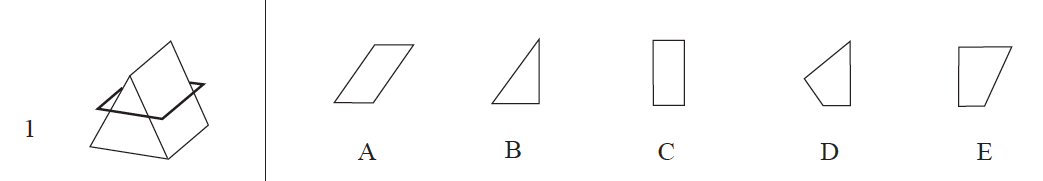 SILC’s cross-section test for 5-9 year old kids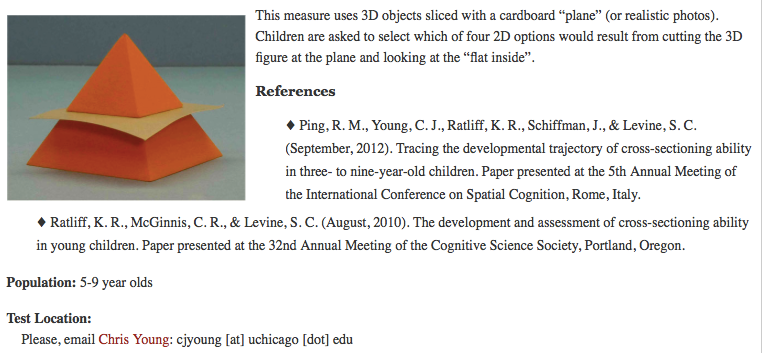 Crystal slicing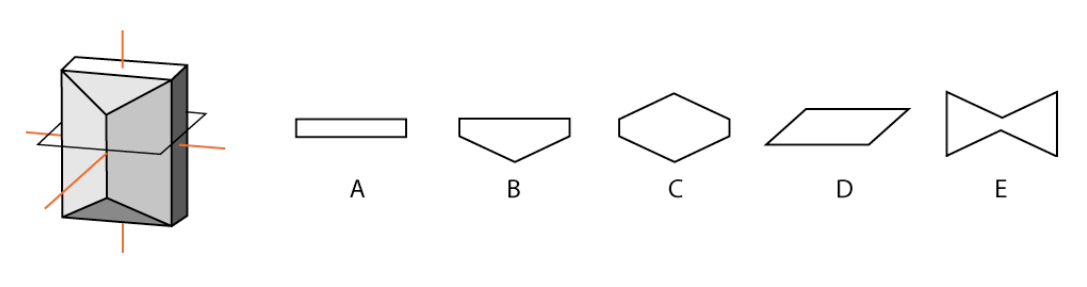 GeoSAT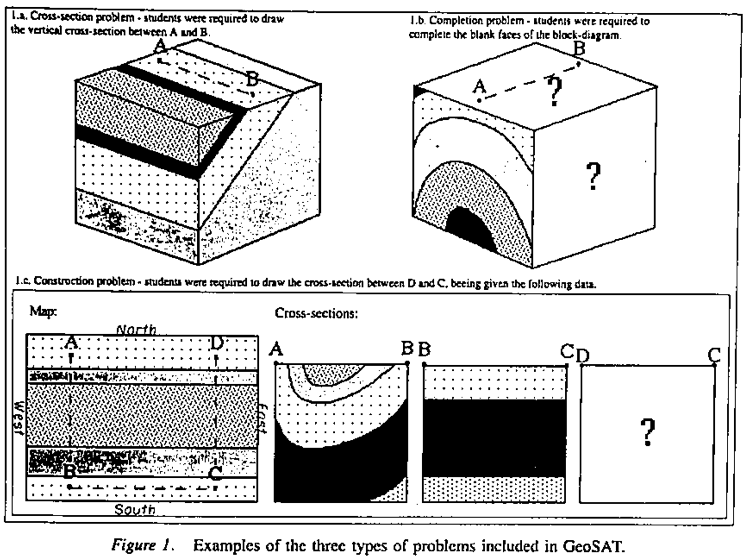 GBCT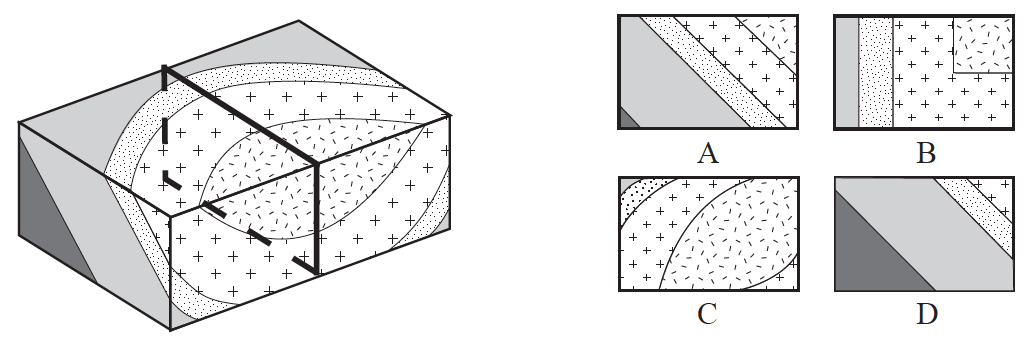 